2020  წლის  გაცემული ხელფასების შესახებ ინფორმაცია ჯამურად            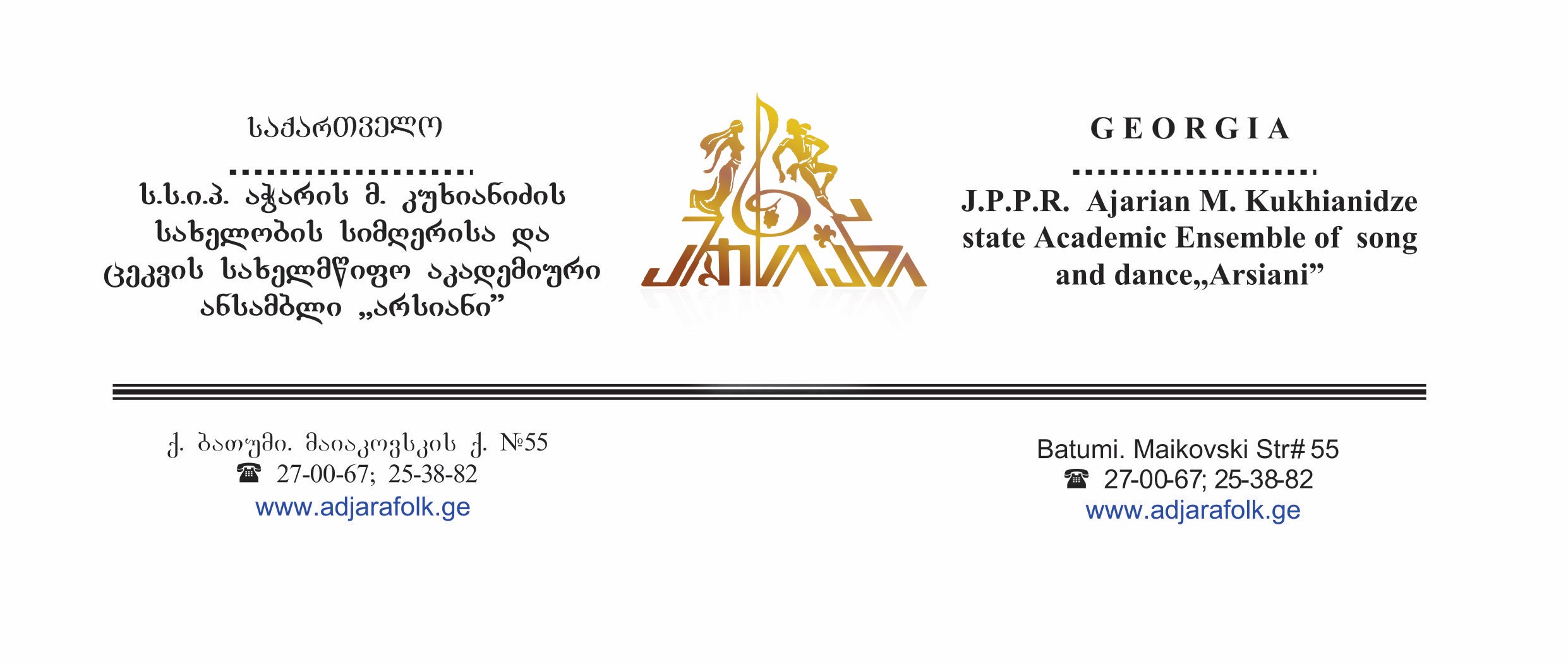 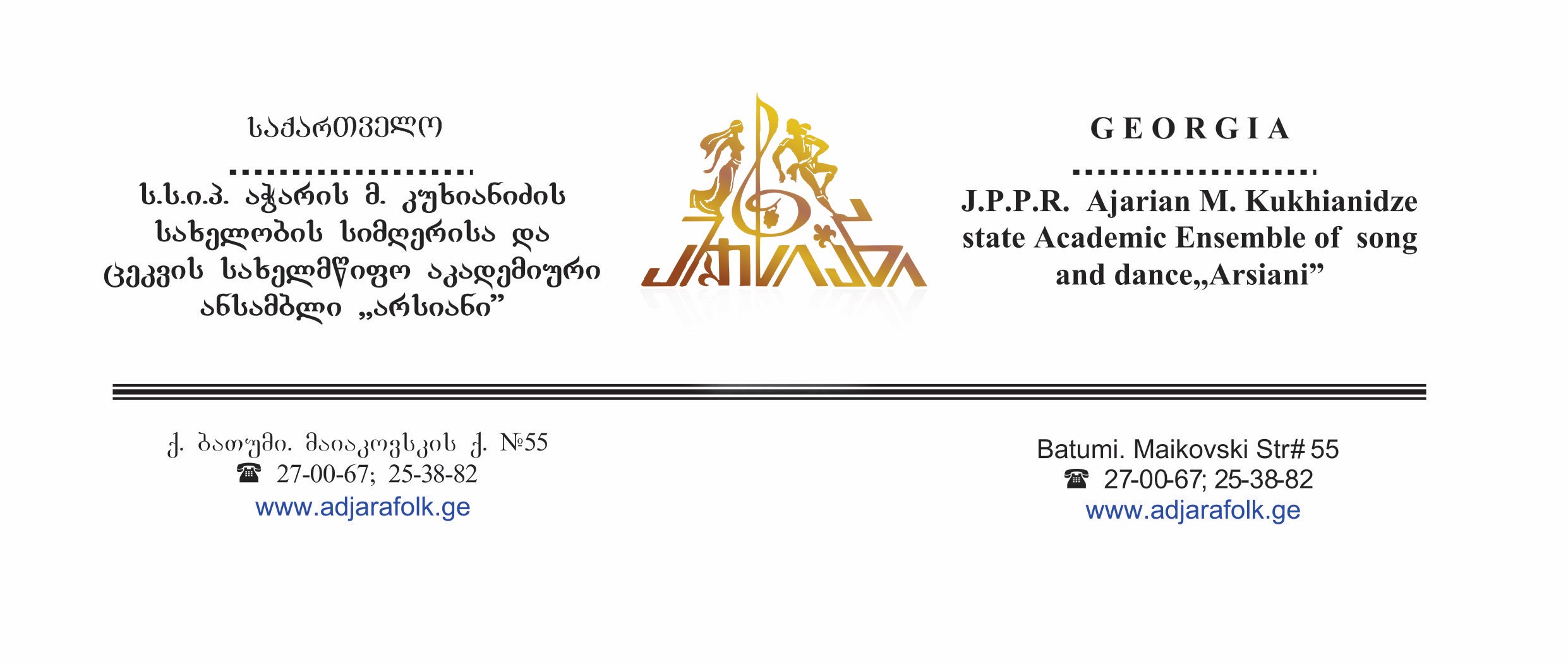  2020 წლის  გაცემული პრემიების შესახებ ინფორმაცია ჯამურად    I კვარტალი      262336    II კვარტალი      263347    III კვარტალი      261825    IV  კვარტალი      261270         ჯამი    1,048,778    I კვარტალი            0    II კვარტალი           0    III კვარტალი            0     IV კვარტალი           0             ჯამი          0